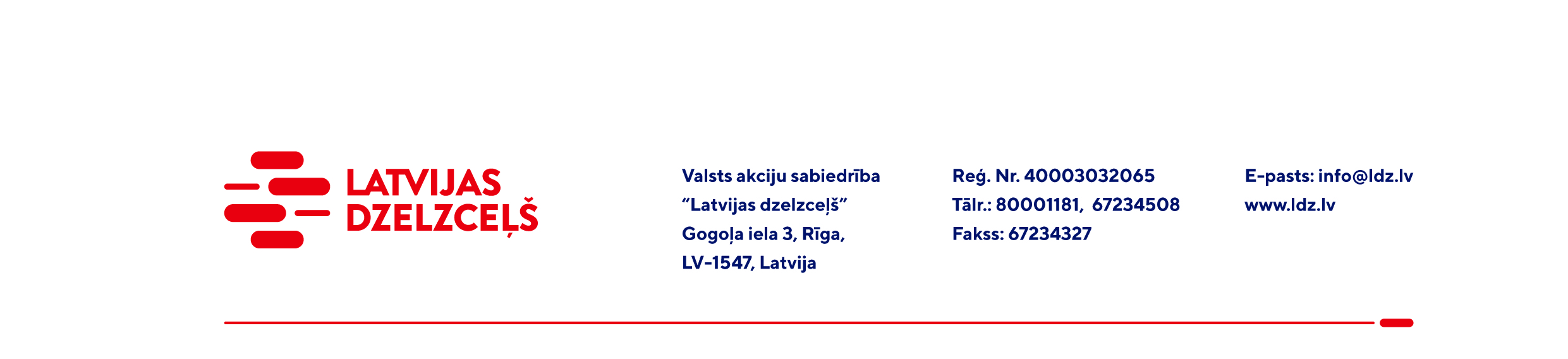 UZAICINĀJUMs komercpiedāvājuma iesniegšanaiValsts akciju sabiedrības “Latvijas dzelzceļš” Elektrotehniskā pārvalde organizē tirgus izpēti "Kontrolleru un automatizācijas līdzekļu piegāde” saskaņā ar zemāk pievienoto sarakstu (turpmāk – Tirgus izpēte), tādēļ aicinām Jūs, ieinteresētības gadījumā, iesniegt savu komercpiedāvājumu:Piedāvājumu var iesniegt gan par visu Tirgus izpētes priekšmetu kopumā, gan par atsevišķām tā pozīcijām. Lūdzu norādīt, ja komercpiedāvājums ir spēkā piedāvātajām Tirgus izpetes pozīcijām kopumā, pretējā gadījumā Pasūtītājs patur tiesības Tirgus izpētes rezultātā veikt darījumu par atsevišķām tās pozīcijām.Piegādes vieta:  Elektrotehniskās pārvaldes Rīgas reģionālais centrs, Krustpils 24-noliktava, Rīgā.Preces piegādes termiņš: 5 (pieci) mēneši no līguma noslēgšanas dienas.Samaksas nosacījumi: apmaksa tiek veikta 30 kalendāro dienu laikā no rēķina saņemšanas dienas.Piedāvājuma (preču pozīciju) cenā jābūt iekļautiem visiem izdevumiem, atlaidēm, transportēšanas, pārkraušanas un administratīvām izmaksām, t.sk. nodokļiem (izņemot PVN), saskaņā ar Latvijas Republikas tiesību aktiem, apdrošināšanas maksai, u.c.Lūdzam Jūs līdz 2023.gada 24.februārim atsūtīt komercpiedāvājumu ar paraksttiesīgās personas parakstu uz VAS “Latvijas dzelzceļš” elektroniskā pasta adresi: ep@ldz.lv.Šīs tirgus izpētes mērķis ir informācijas iegūšana nepieciešamās preces iegādes iespēju apzināšanai un nerada VAS “Latvijas dzelzceļš” pienākumu veikt darījumu par tirgus izpētē noteikto priekšmetu.Uzaicinājumā minētos personas datus to saņēmējs drīkst apstrādāt tikai saskaņā ar Fizisko personu datu apstrādes likuma prasībām.N. P. K.Preces nosaukumsRažotāja numursMērvienībaDaudzumsCena par vienību, EUR (bez PVN)Summa, EUR (bez PVN1Programmējamais kontrolleris SIMATIC S7-1200 CPU 1212C DC/DC/DC Raž. nr. 6ES7212-1AE40-0XB06ES7 212-1AE40-0XB0gab.52Signālplate SB 1222 DQ 4x24VDC/0.1A, 200kHz  Raž. Nr. 6ES7222-1BD30-0XB06ES7222-1BD30-0XB0gab.33Ievades modulis SM 1221 DI 16x24VDC Raž. Nr. 6ES7221-1BH32-0XB06ES7221-1BH32-0XB0gab.54Izvades modulis SM 1222 DQ 8x Relay/CO/2 A Raž. nr. 6ES7222-1XF32-0XB06ES7222-1XF32-0XB0gab.35Atmiņas karte SIMATIC 4MB SIMATIC S7, memory card for S7-1x 00 CPU/SINAMICS, 3,3 V Flash, 4 MB Raž. nr. 6ES7954-8LC02-0AA06ES7954-8LC02-0AA0gab.56Phoenix Contact relejs
PLC-RPT- 24DC/2X21/FG  Raž. Nr. 29105372910537gab.57Barošanas bloks - stabilizators 24VDC/24VDC 5A MeanWell DDR-120B-24DDR-120B-24gab.48Barošanas bloks - stabilizators 12VDC/24VDC 4,2A MeanWell DDR-120A-24DDR-120A-24gab.29Automātiskais slēdzis ABB S201-C3 Miniature Circuit Breaker - 1P-C-3 A2CDS251001R0034gab.710Automātiskais slēdzis ABB S201-C6 Miniature Circuit Breaker - 1P-C-6 A2CDS251001R0064gab.711Automātiskais slēdzis ABB S201-C1 Miniature Circuit Breaker - 1P-C-1 A2CDS251001R0014gab.312Signāla/ palīgkontakts ABB S2C-S/H6R-Signal/Auxiliary Contact2CDS200922R0001gab.313Palīgkontakts ABB S2C-H6R-Auxiliary Contact2CDS200912R0001gab.314Multifunkcionāls laika relejs ABB CT-MVS.21, 24-240VAC/DC1SVR730020R0200gab.315Klemmju savienojuma termināls Weidmüller Spring connection A3C 1.51552740000gab.22016Klemmju savienojuma termināls Weidmüller Spring connection A4C 1.5 BL1552700000gab.4517Klemmju savienojuma termināls Weidmüller Spring connection A4C 1.5 OR1552720000gab.4518Gala vāks Weidmüller End plate AEP 4C 1.5 BL1552650000gab.2519Gala vāks Weidmüller End plate AEP 4C 1.5 OR2052400000gab.2520Savienotājs Weidmüller ZQV 1.5N/50 RD1985820000gab.521Savienotājs Weidmüller ZQV 1.5N/501985620000gab.522Savienotājs Weidmüller ZQV 1.5N/50 BL1985720000gab.523Nosegplāksne Weidmüller AEP 3C 1.5 BL1552630000gab.1824Nosegplāksne Weidmüller AEP 3C 1.5 OR2052390000gab.1825Nosegplāksne Weidmüller AEP 3C 1.51552620000gab.1826Gala apskava Weidmüller End bracket AEB 35 SC/11991920000gab.2227Termināļu marķieris Weidmueller Terminal marker WS 10/3.5 PLUS MC NE WS2003760000gab.45028Drošinatāja termināls Weidmuller ASK 1/NE474560000gab.9295x20 mm drošinātāji 3.15A (10 gab.) Weidmüller G 20/3.15A/F431100000iepak.3305x20 mm drošinātāji 1A (10 gab.) Weidmüller G 20/1.00A/F430700000iepak.331Āderuzgalis 0.75 X 6mm (100 gab.)iepak.932Āderuzgalis 0.75 X 8mm (100 gab.)iepak.933Āderuzgalis dubultais 2x0.75 mm². garums 8 mm (100 gab.)iepak.334Montāžas vads 0.75 mm²m40035DIN-sliede perforēta 35x7.5x1mm, 2mgab.936Barošanas bloks - stabilizators 24VDC/48VDC 5A MeanWell DDR-240B-48DDR-240B-48gab.237Barošanas bloks - stabilizators 12VDC/48VDC 2,1A MeanWell DDR-120A-48DDR-120A-48gab.138CAT 6 UTP Patch Cable, 1mgab.539CAT 6 UTP Patch Cable, 2mgab.5KOPĀ:KOPĀ:KOPĀ:KOPĀ:KOPĀ:KOPĀ: